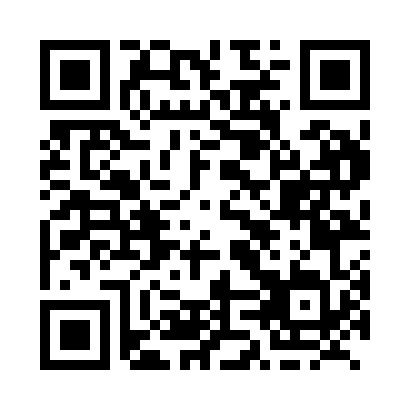 Prayer times for Port Glasgow, Ontario, CanadaMon 1 Jul 2024 - Wed 31 Jul 2024High Latitude Method: Angle Based RulePrayer Calculation Method: Islamic Society of North AmericaAsar Calculation Method: HanafiPrayer times provided by https://www.salahtimes.comDateDayFajrSunriseDhuhrAsrMaghribIsha1Mon4:085:531:306:479:0810:522Tue4:095:541:316:479:0710:523Wed4:105:541:316:479:0710:514Thu4:115:551:316:479:0710:515Fri4:125:561:316:479:0710:506Sat4:135:561:316:479:0610:507Sun4:145:571:326:479:0610:498Mon4:155:581:326:479:0510:489Tue4:165:581:326:479:0510:4710Wed4:175:591:326:479:0510:4611Thu4:186:001:326:469:0410:4612Fri4:196:011:326:469:0310:4513Sat4:206:011:326:469:0310:4414Sun4:226:021:326:469:0210:4315Mon4:236:031:336:459:0210:4216Tue4:246:041:336:459:0110:4117Wed4:256:051:336:459:0010:3918Thu4:276:061:336:448:5910:3819Fri4:286:071:336:448:5910:3720Sat4:296:071:336:438:5810:3621Sun4:316:081:336:438:5710:3422Mon4:326:091:336:438:5610:3323Tue4:336:101:336:428:5510:3224Wed4:356:111:336:428:5410:3025Thu4:366:121:336:418:5310:2926Fri4:386:131:336:408:5210:2727Sat4:396:141:336:408:5110:2628Sun4:416:151:336:398:5010:2429Mon4:426:161:336:398:4910:2330Tue4:446:171:336:388:4810:2131Wed4:456:181:336:378:4710:20